Женское лицо ПобедыВ связи со сложившейся эпидемиологической ситуацией и переходом школ на режим дистанционного обучения Ярославское региональное отделение «Союз женщин России»  и департамент образования Ярославской области запускают on-line версию  акции «Женское лицо Победы» с целью организации досуга детей на дому. Во все школы, центры дополнительного образования региона рассылаются электронные версии материалов по акции для размещения на сайтах школы и последующей рассылки  классным руководителям и родителям для домашнего семейного ознакомления. На примере материалов о Гризодубовой В.С. запускаем детский интернет-флешмоб по видеороликам о Семейных историях и подвигах прабабушек Победы. Школьники в домашних условиях знакомятся с материалами Акции «Женское лицо Победы», готовят свои видео-истории, размещают в социальных сетях с нашим хэштегом, а авторов лучших работ мы пригласим на награждение в рамках мероприятий по высадке «Сирени Гризодубовой».Этапы интернет-флэшмоба:1. С 23 марта по 12 апреля региональное отделение Союза женщин России  запускает онлайн акцию «Женское лицо Победы».
2. Предлагаем школьникам размещать видеоролики о военных и трудовых подвигах своих прабабушек.
3. Размещать в ВКонтакте с хэштегом   #ЖенскоеЛицоПобеды #БессмертныйЖенскийПолк #ЖенскоеЛицоВойны #СоюзЖенщинРоссии #ЯО4. А также направить видеоматериал на электронную почту yaroslavl@wuor.ru  с указанием ФИО автора и номером школы, класса.
5. Авторы лучших работ будут награждены.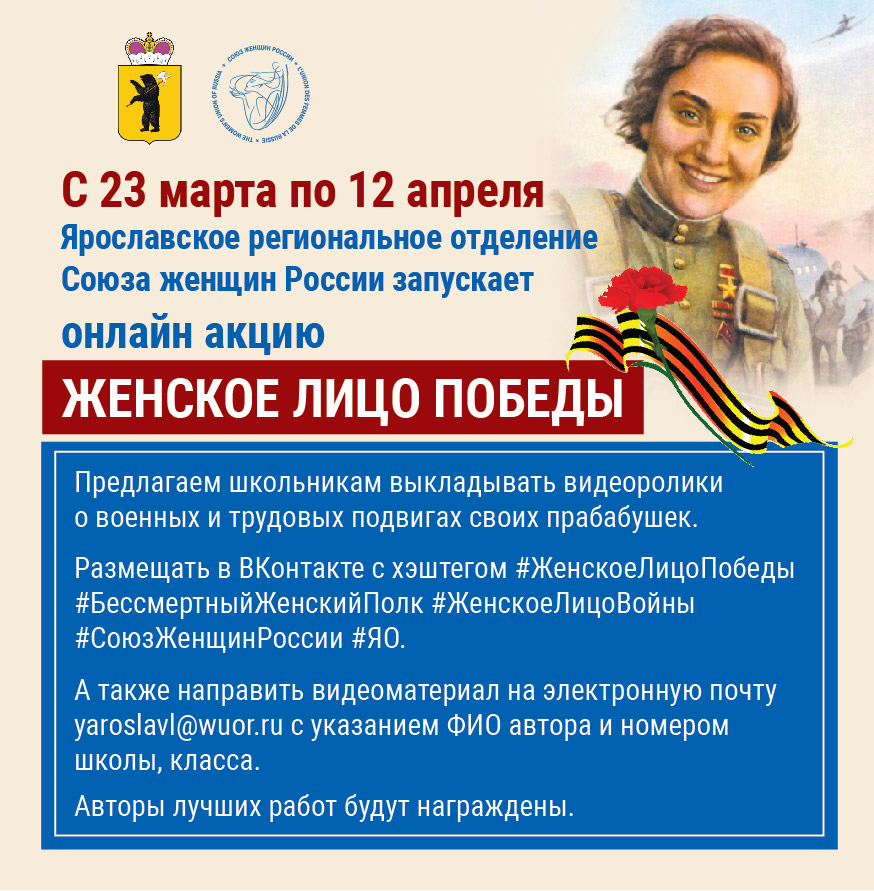 